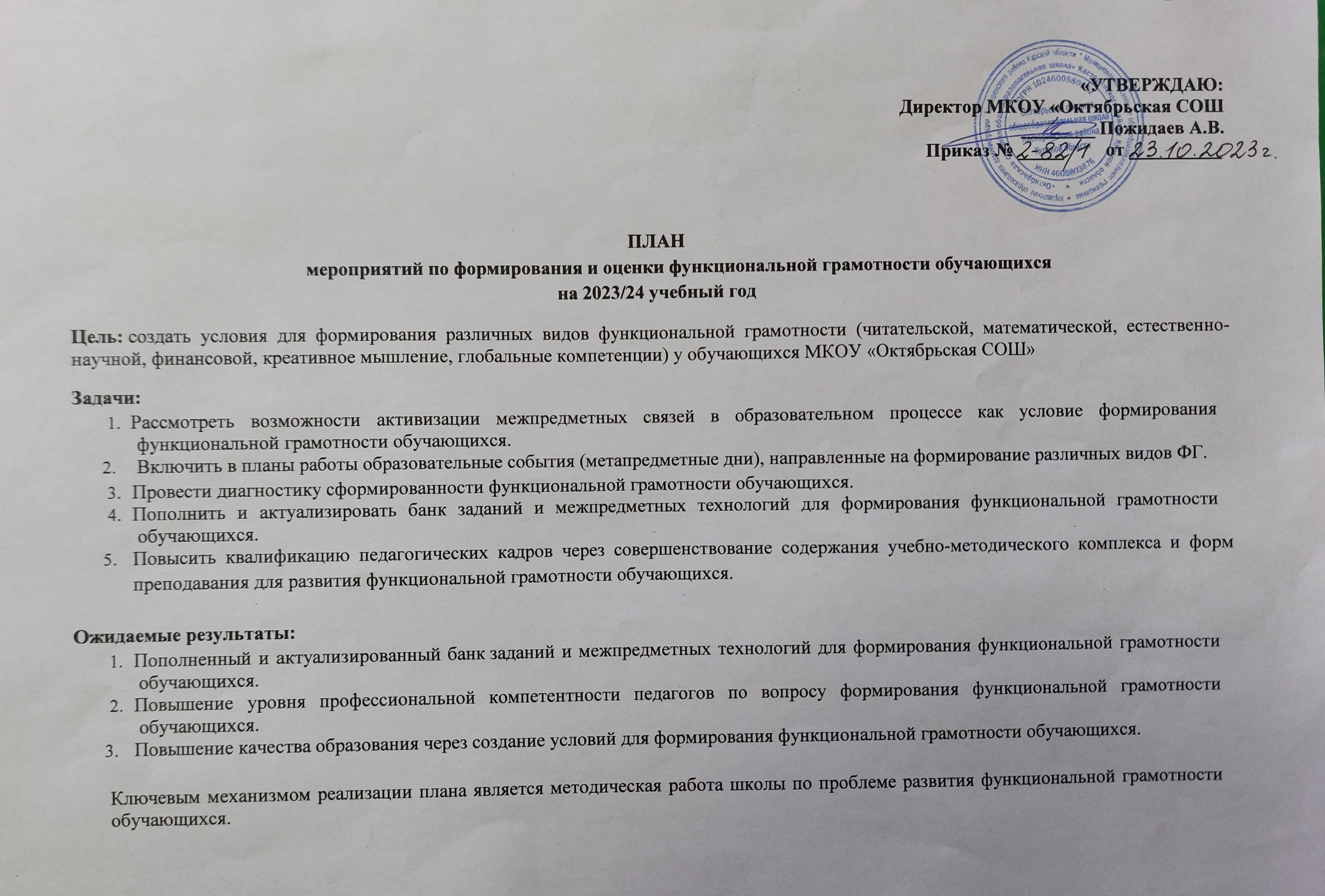 № п/пНаименование мероприятияСрокиОтветственныеПланируемый результат                                                           1. Организационно-управленческая деятельность                                                           1. Организационно-управленческая деятельность                                                           1. Организационно-управленческая деятельность                                                           1. Организационно-управленческая деятельность1.1 Включение в учебный план учебных курсов, курсов внеурочной деятельности, направленных на формирование функциональной грамотности обучающихсяавгуст2023 г.Администрация школы, педагоги-предметникиВключены учебные курсы, курсы внеурочной деятельности, направленных на формирование функциональной грамотности обучающихся 1.2Разработка и утверждение школьного плана мероприятий, направленных на формирование и оценку функциональной грамотности обучающихся на 2023-2024 уч. г. сентябрь2023 г.     Администрация школыРазработан и утвержден  школьный план мероприятий, направленных на формирование и оценку функциональной грамотности обучающихся 1.3Актуализация сведений о членах школьной педагогической команды ответственных	по направлениям функциональной грамотности обучающихся. Формирование базы данных учителей, участвующих в формировании функциональной грамотности обучающихся 8-9 классов 2023-2024 уч. г. по 6 направлениям: читательская грамотность, математическая грамотность, финансовая грамотность, естественнонаучная грамотность, креативное мышление, глобальные компетенциисентябрь2023 г.Администрация школыОпределен ответственный за вопросы формирования функциональной грамотности обучающихся в ОО, и утвержден состав рабочей группы специалистов по каждому направлению функциональной грамотности  2023-2024 уч. г.1.4Формирование баз данных:- обучающихся 8-9 кл. 2023/2024 уч. года;- учителей, работающих в 8-9 кл. и участвующих в формировании функциональной грамотности обучающихсясентябрь2023 г.Отв. за учебно-методическую работуСозданы базы данных обучающихся 8-9 кл. 2023/2024 уч. года и учителей, участвующих в формировании функциональной грамотности обучающихся 8-9 классов по направлениям1.5Целенаправленное повышение квалификации учителей , систему подготовки, переподготовки и повышения квалификации учителей, направленное на повышение качества и эффективности работы учителей,  обновление содержания и методов обучения 2023-2024 уч. г.В течении года Администрация школыПедагоги прошли обучение по вопросам формирования и оценки функциональной грамотностиПедагоги ознакомлены с требованиями к заданиям для оценки функциональной грамотности.1.6 Участие в  методических совещаниях, организованных  Министерством образования и науки Курской области, по вопросам формирования и оценки функциональной грамотности обучающихся2023г.-2024 г.Специалисты  по каждому направлению функциональной грамотности  Систематическое участие в методических совещаниях с органами, осуществляющими управление в сфере образования муниципальных районов Курской области, по вопросам формирования и оценки функциональной грамотности обучающихся1.7Рассмотрение вопросов формирования и оценки функциональной грамотности обучающихся на совещаниях с руководителями ОУЯнварь– май 2024 г.Специалисты  по каждому направлению функциональной грамотности,  руководитель ООПроведены совещания с рабочей группой специалистов с рассмотрением вопросов по формированию и оценки функциональной грамотности обучающихся1.8Актуализация планов работы МО школы в части формирования и оценки функциональной грамотности обучающихсяСентябрь-октябрь 2023 г.Отв. за учебно-методическую работуАктуализированы планы работы МО  школы в части формирования и оценки функциональной грамотности обучающихся1.9Информирование обучающихся	и педагогических работников о проводимых мероприятиях в области формирования и оценки функциональной грамотности.Размещение пресс-релизов, анонсов на официальных сайтах.	Создание постов в социальных сетях по вопросам функциональной грамотности. Организация публикаций в СМИ по вопросам формирования и оценки функциональной грамотности.В течение2023-2024уч. г.Отв. за учебно-методическую работу, руководитель ОО, отв. за сайт, отв. за соц.сеть ВКОрганизована	и проведена информационно-просветительская работа	с участниками образовательных отношений	по вопросам формирования	и оценки функциональной грамотности1.10 Участие в  мониторинге выполнения регионального плана Курской области по формированию и оценке функциональной грамотности обучающихсяЕжеквартально          ООЕжеквартально осуществляется участие в  мониторинге выполнения регионального плана Курской области по формированию и оценке функциональной грамотности обучающихсяII. Работа с педагогами и образовательными организациямиII. Работа с педагогами и образовательными организациямиII. Работа с педагогами и образовательными организациямиII. Работа с педагогами и образовательными организациямиII. Работа с педагогами и образовательными организациямиII. Работа с педагогами и образовательными организациями2.1.Повышение квалификации педагогов по вопросам формирования и оценки функциональной грамотности обучающихсяПовышение квалификации педагогов по вопросам формирования и оценки функциональной грамотности обучающихсяПовышение квалификации педагогов по вопросам формирования и оценки функциональной грамотности обучающихсяПовышение квалификации педагогов по вопросам формирования и оценки функциональной грамотности обучающихсяПовышение квалификации педагогов по вопросам формирования и оценки функциональной грамотности обучающихся2.l . lФормирование и обучение педагогических работников школы по вопросам формирования и оценки функциональной грамотности обучающихся в ходе реализации дополнительных профессиональных программ повышения квалификации (модулей дополнительных профессиональных программ повышения квалификации) (по предметам)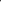 Формирование и обучение педагогических работников школы по вопросам формирования и оценки функциональной грамотности обучающихся в ходе реализации дополнительных профессиональных программ повышения квалификации (модулей дополнительных профессиональных программ повышения квалификации) (по предметам)2023-2024 уч. г. согласно плану графикуОтв. за учебно-методическую работуФормирование у  педагогов  школы компетенций по вопросам формирования и оценки функциональной грамотности обучающихся2.1.2Реализация дополнительных профессиональных программ повышения квалификации педагогических работников по вопросам формирования финансовой грамотности обучающихся на базе Курского регионального методического центра по финансовой грамотности системы общего и среднего профессионального образования НИУ «Высшая школа экономики» (далее Курский рмц НИУ ВШЭ)Реализация дополнительных профессиональных программ повышения квалификации педагогических работников по вопросам формирования финансовой грамотности обучающихся на базе Курского регионального методического центра по финансовой грамотности системы общего и среднего профессионального образования НИУ «Высшая школа экономики» (далее Курский рмц НИУ ВШЭ)2023-2024 уч. г. согласно плану графикуОтв. за учебно-методическую работуФормирование у  педагогов школы  компетенций по вопросам формирования и оценки функциональной грамотности обучающихся2.1.3Организация и мастер-классов, уроков	по формирования  и оценки функциональной грамотностипроведение открытых вопросам 	В течение2023-2024 уч. г.Отв. за учебно-методическую работу, педагоги-предметникиСовершенствование практической подготовки слушателей курсов ПК в процессев рамках стажировок слушателей курсов повышения квалификациистажировок в образовательных организациях, имеющих положительный опыт формирования и оценки функциональной грамотности2.1.4 Участие в рамках реализации дополнительных профессиональных программ повышения квалификации тренингов по решению заданий	оценки функциональной грамотности обучающихся (из банка заданий ФГБНУ «ИСРО РАО»В течение 2023-2024 уч. г.Отв. за учебно-методическую работу, педагоги-предметникиСовершенствование практической подготовки педагогов по вопросам формирования и оценки функциональной грамотности обучающихся2.1.5Организация прохождения обучения по дополнительнойпрофессиональной программе повышения квалификации «Содержание и методика преподавания финансовой грамотности различным категориям обучающихся», содержащей модуль «Оценка уровня финансовой грамотности обучающихся в рамках международной программы по оценке образовательных достижений  учащихся PISA»  Февраль-апрель 2024 г.Отв. за учебно-методическую работуСовершенствование профессиональных компетенций педагогических работников по формированию финансовой грамотности обучающихся2.2.Совершенствование и организация методической поддержки педагогов и образовательных организаций по вопросам формирования и оценки функциональной грамотности обучающихсяСовершенствование и организация методической поддержки педагогов и образовательных организаций по вопросам формирования и оценки функциональной грамотности обучающихсяСовершенствование и организация методической поддержки педагогов и образовательных организаций по вопросам формирования и оценки функциональной грамотности обучающихсяСовершенствование и организация методической поддержки педагогов и образовательных организаций по вопросам формирования и оценки функциональной грамотности обучающихся2.2.1Организация консультативной помощи педагогам в вопросах формирования функциональной грамотностиВ течение2023-2024 уч. г.Отв. за учебно-методическую работуПовышение компетентности педагогов	в вопросах формирования функциональной грамотности обучающихся2.2.2Формирование и систематическое наполнение материалами вкладки «Функциональная грамотность» на официальном сайте ОО, организация публикаций в социальных сетях и официальных аккаунтах ООВ течение2023-2024 уч. г.Отв. за учебно-методическую работу,педагоги-предметники , ответств. за сайт,ответств. за группу школы в ВКСоздание	и сопровождение информационно-методического контента	по формированию и оценке функциональной грамотности обучающихся2.2.3  Участие в семинаре для ответственных в Касторенском районе за формирование математической грамотностиЯнварь2024Отв. за учебно-методическую работу,педагоги-предметники Корректировка планов работы на 2024 г.2.2.4 Участие в семинаре «Формирование функциональной грамотности обучающихся в курсе биологии, посредством использования педагогических технологий»март 2024 Отв. за учебно-методическую работу,педагоги-предметникиПовышение компетентности педагогов	в вопросах формирования функциональной грамотности обучающихся2.2.5 Участие в педагогическом квесте для молодых педагогов естественно-научной области как современное направление работы в сфере наставничества (для учителей биологии, географии, физики, химииАпрель2024Отв. за учебно-методическую работу,педагоги-предметники Повышение компетентности педагогов	в вопросах формирования функциональной грамотности обучающихсяПовышение компетентности педагогов	в вопросах формирования функциональной грамотности обучающихся2.2.6 Участие в мастер-классе «Формирование креативного мышления в рамках развития функциональной грамотности школьников» ответственных за формирование функциональной грамотности обучающихся в образовательных организациях Касторенского района Март 2024       Отв. за учебно-методическую работу,педагоги-предметники Повышение компетентности педагогов	в вопросах формирования функциональной грамотности обучающихсяПовышение компетентности педагогов	в вопросах формирования функциональной грамотности обучающихся2.3.Мероприятия по обсуждению и распространению эффективных практик по формированию и оценке функциональной грамотности обучающихсяМероприятия по обсуждению и распространению эффективных практик по формированию и оценке функциональной грамотности обучающихсяМероприятия по обсуждению и распространению эффективных практик по формированию и оценке функциональной грамотности обучающихсяМероприятия по обсуждению и распространению эффективных практик по формированию и оценке функциональной грамотности обучающихсяМероприятия по обсуждению и распространению эффективных практик по формированию и оценке функциональной грамотности обучающихся2.3.1 Участие в научно-практических чтениях им. Н.А. РубакинаНоябрь2023 г.Отв. за учебно-методическую работу,педагоги-предметники Распространение эффективных практик формирования читательской грамотности обучающихся2.3.2Организация и проведение методических дней на уровне школы по вопросам формирования и оценки функциональной грамотности обучающихсяВ течение2023-2024 уч. г.руководители МООбсуждение распространение эффективных муниципальных практик формирования функциональной грамотности обучающихсяи2.3.3Участие в Региональном дне учителя математики «Формирование математической грамотности обучающихся на уроках и внеурочной деятельности» (из опыта работы районных методических объединений)Март 2024Отв. за учебно-методическую работу,педагоги-предметники Повышение компетентности педагогических работников в вопросах формирования функциональной грамотности через обобщение опыта работы.2.3.4 Участие в методических семинарах для ответственных за формирование финансовой грамотности на тему «Онлайн-уроки финансовой грамотности: инструмент для педагога»26.10.202329.11.202315.12.2023Отв. за учебно-методическую работу,педагоги-предметникиОказание методической поддержки педагогам по вопросам организации участия обучающихся в проекте Банка России «Онлайн-уроки финансовой грамотности»2.3.5 Участие в методических семинарах для ответственных за формирование финансовой грамотности по вопросам и подготовке к участию во всероссийских олимпиадах школьников: «Финатлон для старшеклассников»,	Всероссийская	олимпиада«Высшая проба» по профилю«Финансовая грамотность»Ноябрь 2023Отв. за учебно-методическую работу,педагоги-предметникиОказание методической поддержки педагогам	по вопросам подготовки школьников 7 — 11 кл. к участию во всероссийских олимпиадах, включенных	в перечень олимпиад школьников и их уровней на 2023/24 уч.	г., утвержденный приказом Министерства науки и высшего образования Российской	Федерации	от28.08.2023 № 8232.3.6 Участие в МежрегиональномПедагогическом	марафоне «Формирование функциональной грамотности обучающихся»В течение 2023-2024 уч. г.Отв. за учебно-методическую работу,педагоги-предметникиПовышениекомпетентности педагогов	в вопросах формирования функциональнойграмотности обучающихся2.3.7 Участие в методическом семинаре для ответственных за формирование финансовой грамотности по вопросам организации участия педагогических работников врегиональном этапе Всероссийского конкурса профессиональногомастерства педагогов финансовой грамотности «Финансовая перемена»(заочный этап)23.10.2023Отв. за учебно-методическую работу,педагоги-предметникиОказание методической поддержкипедагогам	по вопросам подготовки материалов участия в конкурсе2.3.8 Участие в методическом семинаре дляответственных за формирование финансовой грамотности по вопросам участия в мониторинге внедрения финансовойграмотности	 в образовательном процессе, проводимом НИФИ МинфинаРоссииЯнварь2024 г. Отв. за учебно-методическую работу, педагоги-предметникиОказание методической поддержки педагогам по вопросам заполнения форм отчетности при проведении мониторинга внедрения финансовойграмотности в образовательный процесси2.3.9Участие в семинаре-практикуме”Читательская грамотность: развитие профессиональной компетентности педагогов“март 2024-октябрь2024 Отв. за учебно-методическую работу, педагоги-предметники Повышение компетентности педагогов вопросах формирования функциональной грамотности обучающихсяв2.3.10 Участие в методическом семинаре для ответственных за формирование финансовой грамотности по вопросам организации и участия обучающихся в финальных мероприятиях Всероссийской олимпиады по финансовой грамотности, устойчивому развитию и защите прав потребителей финансовых услуг «Финатлон для старшеклассников» на базе ФГБОУ ВО «Курский государственный университет»   Февраль2024 г.Отв. за учебно-методическую работу, педагоги-предметникиОказание методической поддержки педагогам по вопросам организации участия школьников в финалеолимпиады2.3.11 Участие в Педагогическом марафоне по читательской грамотности”Читаем-понимаем-применяем! ”Апрель 2024- ноябрь2024 Отв. за учебно-методическую работу, педагоги-предметникиПовышение компетентности педагогов в вопросах формирования функциональной грамотности обучающихся2.3.12 Участие в семинаре «Эффективные приёмы работы по формированию естественнонаучной грамотности в урочной и внеурочной деятельности по физики»Апрель 2024 Отв. за учебно-методическую работу, педагоги-предметникиПовышение компетентности педагогов в вопросах формирования функциональной грамотности обучающихся2.3.13Участие в вебинаре  «Особенности формирования функциональной здоровьесберегающей грамотности	обучающихся (учителя химии)»Февраль 2024Отв. за учебно-методическую работу, педагоги-предметникиПовышение компетентности педагогов в вопросах формирования функциональной грамотности обучающихся2.3.14 Участие в «Школе молодого словесника»ЕжемесячнООтв. за учебно-методическую работу, педагоги-предметникиПовышение компетентности педагогов вопросах формирования функциональной грамотности обучающихсяв2.4.Мероприятия по разработке научно-методического обеспечения по     формированию и оценке функциональной грамотности обучающихсяМероприятия по разработке научно-методического обеспечения по     формированию и оценке функциональной грамотности обучающихсяМероприятия по разработке научно-методического обеспечения по     формированию и оценке функциональной грамотности обучающихсяМероприятия по разработке научно-методического обеспечения по     формированию и оценке функциональной грамотности обучающихсяМероприятия по разработке научно-методического обеспечения по     формированию и оценке функциональной грамотности обучающихсяМероприятия по разработке научно-методического обеспечения по     формированию и оценке функциональной грамотности обучающихся2.4.1Организация обучения по дополнительным профессиональным программам повышения квалификации (модулей) по вопросам формирования функциональной грамотности обучающихся (по направлениям)Декабрь2023 г.Декабрь2023 г.          Администрация          АдминистрацияОказание методической помощи педагогам образовательных организаций2.4.2Подготовка аналитического отчета по оценке уровня сформированности функциональной грамотности обучающихся  (на основе результатов ВПР 2023)Май 2023Май 2023             Отв. за учебно-методическую работу             Отв. за учебно-методическую работуОказание методической помощи педагогам образовательных организацийIII. Работа с обучающимисяIII. Работа с обучающимисяIII. Работа с обучающимисяIII. Работа с обучающимисяIII. Работа с обучающимисяIII. Работа с обучающимисяIII. Работа с обучающимися3.1.Работа с обучающимися в урочной деятельности по формированию функциональной грамотностиРабота с обучающимися в урочной деятельности по формированию функциональной грамотностиРабота с обучающимися в урочной деятельности по формированию функциональной грамотностиРабота с обучающимися в урочной деятельности по формированию функциональной грамотностиРабота с обучающимися в урочной деятельности по формированию функциональной грамотностиРабота с обучающимися в урочной деятельности по формированию функциональной грамотности3.1.1Внедрение в учебный процесс банка заданий по оценке функциональной грамотностиВнедрение в учебный процесс банка заданий по оценке функциональной грамотностиВ течение2023-2024 уч. г.В течение2023-2024 уч. г.Руководители МО,учителя-предметникиОценка уровня функциональной грамотности обучающихся3.1.2Участие в Региональном фестивале творческих работ обучающихся «Крымскаявесна»март 2024Отв. за учебно-методическую работу, педагоги-предметникиПовышение уровня сформированности функциональной грамотности обучающихся3.1.3Выполнение групповых и индивидуальных проектов по тематике финансовой грамотности обучающимися общеобразовательных организацийСентябрь 2023 г.май 2024 г.Ответств. за формирование финансовой грамотностиРазвитие оценочной самостоятельности обучающихся, рефлексии, мотивации на познавательную деятельность, на проведение исследований, участия в проектной деятельности3.1.4Участие школьников в проекте Банка России «Онлайн-уроки финансовой грамотности» (осенняя сессия 2023/24 уч. г.)Сентябрь-декабрь 2023 г.Ответств. за формирование финансовой грамотностиФормирование финансовых знаний как компонента функциональной грамотности3.1.5Участие школьников  в проекте Банка России «Онлайн-уроки финансовой грамотности» (весенняя сессия 2023/24 уч. г.)Январь-апрель 2024 г.Ответств. за формирование финансовой грамотностиФормирование финансовых знаний как компонента функциональной грамотности3.2.Работа с обучающимися во внеурочной деятельности по формированию функциональной грамотностиРабота с обучающимися во внеурочной деятельности по формированию функциональной грамотностиРабота с обучающимися во внеурочной деятельности по формированию функциональной грамотностиРабота с обучающимися во внеурочной деятельности по формированию функциональной грамотности3.2.1Реализация проекта «Читайка» (организация интерактивного читательского пространства с возможностью практического применения способов развития читательской грамотности)Участие в областном читательском конкурсе «Край мой курский, соловьиный» (для обучающихся 8-9 кл.)Октябрь2023г.Ответств. за формирование читательской грамотности, библиотекарь, учителя русского языка и литературыПовышение уровня сформированности читательской грамотности обучающихся3.2.2Участие в Областном	конкурсе «Мастерская слова:	зерна добра и красоты»Март 2024Ответств. за формирование читательской грамотностиФормирование развития читательской компетентности творческих способностей обучающихся3.2.3Участие обучающихся	во Всероссийском финансовом зачетеНоябрь -декабрь 2023 г.Ответств. за формирование финансовой грамотности Оценка уровня сформированности финансовых знаний3.2.4Участие обучающихся воВсероссийских просветительских мероприятиях по тематике бюджетной, пенсионной и налоговой грамотностиНоябрь- декабрь 2023 г.Ответств. за формирование финансовой грамотности Проведениемассовых мероприятий по формированию финансовой грамотности3.2.5Участие обучающихся во Всероссийском тематическом уроке «Финансовая безопасность»Март —апрель 2024 г.Ответств. за формирование финансовой грамотности Проведениемассовых мероприятий по формированию финансовой грамотности3.2.6Участие в диагностических работах обучающихся 8 кл. в читательской грамотности Вариант 2 Задания «Гольфстрим», «Гуманитарии и технари»07-18 ноября 2023г.Ответств. за формирование читательской грамотностиПовышение уровня развития читательской грамотности обучающихся3.2.7Участие в диагностических работах обучающихся 9 кл. в математической грамотности Вариант 2 Задания «Инфузория», «Многоярусный торт»07-18 ноября 2023г.Ответств. за формирование математической грамотностиПовышение уровня развития математической грамотности обучающихся3.2.8 Участие в диагностических работах обучающихся 8 кл. в математической грамотности Вариант 2 Задания «Инфузория», «Многоярусный торт»20ноября- 09 декабря 2023г.Ответств. за формирование математической грамотностиПовышение уровня развития математической грамотности обучающихся3.2.9 Участие в диагностических работах обучающихся 9 кл. в естественнонаучной грамотности Вариант 2 Задания «Почему мы видим так, а не иначе?!», «Зеленая энергетика»20ноября- 09 декабря 2023г.Ответств. за формирование естественно-научной грамотности Повышение уровня развития естественнонаучной грамотности обучающихся3.2.10 Участие в диагностических работах обучающихся 8 кл. в естественнонаучной грамотности Вариант 1 Задания «Агент 000», «Ветряк»11-26 декабря 2023г.Ответств. за формирование естественно-научной грамотностиПовышение уровня развития естественнонаучной грамотности обучающихся3.2.11 Участие в диагностических работах обучающихся 9 кл. в читательской грамотности Вариант 2 Задания «Гольфстрим», «Гуманитарии и технари»11-26 декабря 2023г. Ответств. за формирование читательской грамотности Повышение уровня развития читательской грамотности обучающихся3.3Работа с обучающимися в системе дополнительного образования по формированию функциональной грамотностиРабота с обучающимися в системе дополнительного образования по формированию функциональной грамотностиРабота с обучающимися в системе дополнительного образования по формированию функциональной грамотностиРабота с обучающимися в системе дополнительного образования по формированию функциональной грамотностиРабота с обучающимися в системе дополнительного образования по формированию функциональной грамотности3.3.1.	Организация проведения	 мероприятий,направленных на формирование функциональной грамотности обучающихся на базе центров образования «Точка Роста»В течение 2023-2024 уч. г.«Точки роста»Повышение уровня функциональнойграмотности обучающихсяПовышение уровня функциональнойграмотности обучающихся3.3.2Формирование функциональной обучающихся грамотности в работе IT-КУБВ течение 2023-2024 уч. г.IТ-КУБПовышение уровня функциональнойграмотности в работе IТ-КУБПовышение уровня функциональнойграмотности в работе IТ-КУБ3.3.3Формирование функциональной грамотности обучающихся в работе школьных КванториумовВ течение2023-2024 уч. г.КванториумыПовышение уровня функциональнойграмотности     обучающихсяПовышение уровня функциональнойграмотности     обучающихся